February 10, 2015Re:	F-2014-2456972(SEE ATTACHED LIST)Robert Christmas v. PECO Energy Company and Blue Pilot EnergyMiscellaneous DisputeMotion Judge Assignment Notice	This is to inform you that Administrative Law Judge Mary D. Long has been assigned as the Presiding Officer in the above captioned proceeding.  Judge Long will be responsible to resolve any issues which may arise during this preliminary phase of the proceeding.	An Initial Hearing, if necessary, will be scheduled at a later date, and the parties will be promptly notified by mail of the date, time and location for the hearing.	Procedural questions or comments should be directed to the judge at:412.565.3550pc:	ALJ Long	Ariel Wolf	File RoomF-2014-2456972 - ROBERT CHRISTMAS v. PECO ENERGY COMPANY/BLUE PILOT ENERGY LLC

ROBERT CHRISTMAS
206 FINCH COURT
NEW HOPE PA  18938
267.491.5261

SHAWANE L LEE ESQUIRE
EXELON BUSINESS SERVICES
2301 MARKET STREET S23-1
PHILADELPHIA PA  19103
215.841.6841
Accepts E-serviceRepresenting PECO Energy Company
NAZARIO JUREIDINI ESQUIRE
BLUE PILOT ENERGY LLC
250 PILOT ROAD STE 300
LAS VEGAS NV  89119-3514
702.547.8455Accepts E-service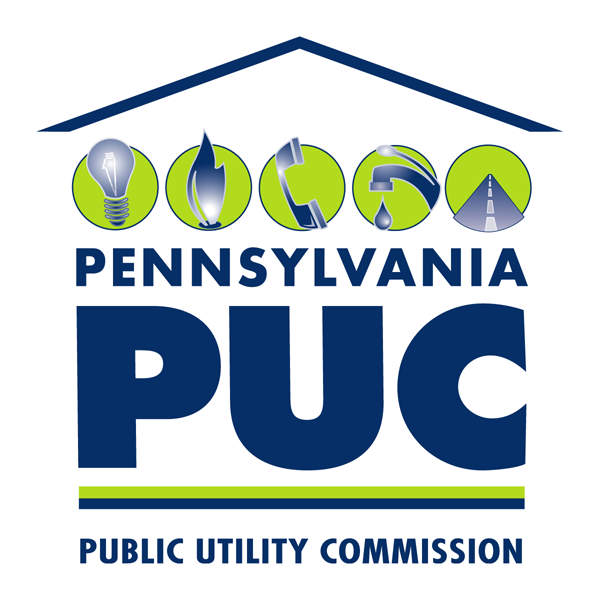  PUBLIC UTILITY COMMISSIONOffice of Administrative Law JudgeP.O. IN REPLY PLEASE REFER TO OUR FILE